DISTANCE LEARNING CENTRE     UNIVERSITY OF IBADAN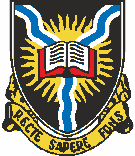 2020/2021 SESSION REGISTRATION GUIDELINES  VERSION 1.3                            18/06/2021This is a simple guide to aid your registration on the course registration portalGUIDELINES FOR REGISTRATIONPlease read the Guidelines Carefully as the Instructions here will help during course Registration.The full list of courses by code and title in each Department is also attached for guidance.COURSE REGISTRATION GUIDELINEA simplified guideline is available for Learners in the available departments to ease registration process for Learners by knowing the requirements for their departments and level. It is important to note that it is a simple guide to aid your registration that should be used with the information on the course registration portal.Courses are divided into categories:Compulsory/Core Courses [C] - These are courses that are compulsory for Learners to register in a department by level. All core courses are to be registered for (except in cases where there might be exemptions of some courses in this category by the department).Required Courses [R] - These are the courses that are required by Learners to be registered (except in cases where there might be exemptions of some courses in this category by the department). Required courses MUST be taken but not necessarily passed. However the departments determine the minimum score expected in order for the learner to  “move on”Departmental Elective Courses [DE] - These are courses that are Optional to the department of a Learner. Departmental Electives might be waived for registration in most cases (except in cases where departments require their Learners to register them – but the required number of units to be registered under this category is usually low.External Elective Courses [EE]/Subsidiary Courses - These are courses that are outside the Learner’s department (they are Compulsory /Required/ Electives of other departments aside the Learner’s primary department) that are required to complement the Compulsory, Required and Departmental Electives of the original department.Teaching Subject [TS]- This is only available in the Faculty of Education. Starting 200 Level Learners will be able to register teaching subjects (which are specified subject areas – this will be determined by the admissions office. Once this has been determined, Learners will be able to register their teaching subject courses in line with approved “teaching subject area”.***Please pay attention to your teaching subject area and course code. You will have to register for the teaching subject Category. *****INFORMATION ON GES COURSES**Learners that were admitted in 2018/2019 session MUST register at least 8 GES courses before completing their programme. Learners that were admitted in 2013/2014 up until 2017/2018 session will be registering at least 6 GES courses before completing their programme. Table 1: GES requirements for O’ Level Learners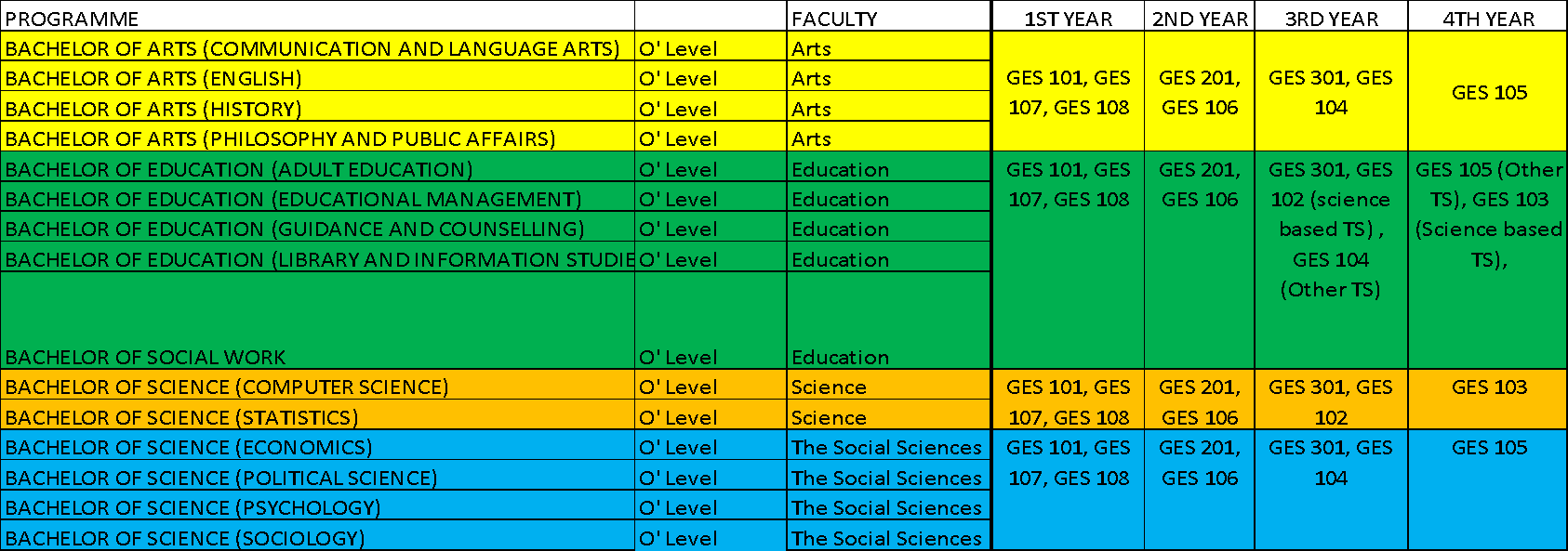 Table 2: GES requirements for Direct Entry Learners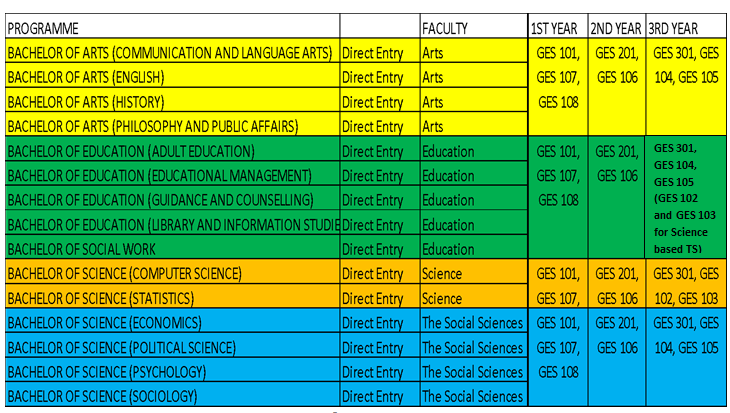 GENERAL NOTES ON COURSE REGISTRATION GUIDELINE•	Most of the compulsory and required courses have been pre-selected on the portal for you. It is still necessary that you check your programme requirements and pick appropriate Compulsory, Required and Electives of your choice.Total Minimum represents the overall lowest calculated unit that could be registered in a particular department for the level represented.Total Maximum represents the overall highest calculated unit that could be registered in a particular department for the level represented.FACULTY OF THE SOCIAL SCIENCESDEPARTMENT OF ECONOMICSNOTES FOR DEPARTMENT OF ECONOMICSDEPARTMENT OF POLITICAL SCIENCENOTES FOR DEPARTMENT OF POLITICAL SCIENCEDEPARTMENT OF PSYCHOLOGYNOTES FOR DEPARTMENT OF PSYCHOLOGYDEPARTMENT OF SOCIOLOGYNOTES FOR DEPARTMENT OF SOCIOLOGYFACULTY OF ARTSDEPARTMENT OF ENGLISHNOTES FOR DEPARTMENT OF ENGLISHDEPARTMENT OF PHILOSOPHY AND PUBLIC AFFAIRSNOTES FOR DEPARTMENT OF PHILOSOPHY AND PUBLIC AFFAIRS                                  NOTES FOR DEPARTMENT OF COMMUNICATION AND LANGUAGE ARTSDEPARTMENT OF HISTORYNOTES FOR DEPARTMENT OF HISTORYNOTE: History learners can pick their external electives from available departments within the faculty however; learners may also pick their external electives from available Political science courses.FACULTY OF EDUCATIONTEACHING METHODOLOGY FOR EDUCATION STUDENTS ONLYStudents are to choose Teaching Methodology in relation to their teaching Subject. ***Note: Teaching Methodology courses are to be offered by Adult Education, Educational Management and Guidance and Counselling.DEPARTMENT OF SOCIAL WORKNOTES FOR DEPARTMENT SOCIAL WORKDEPARTMENT OF LIBRARY AND INFORMATION STUDIESNOTES FOR DEPARTMENT OF LIBRARY AND INFORMATION STUDIESDEPARTMENT OF GUIDANCE AND COUNSELLINGNOTES FOR DEPARTMENT OF GUIDANCE AND COUNSELLINGDEPARTMENT OF ADULT EDUCATIONNOTES FOR DEPARTMENT OF ADULT EDUCATIONPLEASE NOTE: Learners are required to register teaching subjects at 100L. Learners who do not have teaching subjects available at 100L, will have to register more Teaching Subject Courses in their higher levels to make up for the 12 Units not registered in 100L. By the end of this programme, learners must have registered at LEAST A TOTAL OF 40 UNITS in their teaching subject Area.EDUCATIONAL MANAGEMENTNOTES FOR DEPARTMENT OF EDUCATIONAL MANAGEMENTPLEASE NOTE: Learners are required to register teaching subjects at 100L. Learners who do not have teaching subjects available at 100L, will have to register more Teaching Subject Courses in their higher levels to make up for the 15 Units not registered in 100L. By the end of this programme, learners must have registered at LEAST A TOTAL OF 40 UNITS in their teaching subject Area.FACULTY OF SCIENCEDEPARTMENT OF COMPUTER SCIENCENOTES FOR COMPUTER SCIENCEDEPARTMENT OF STATISTICSNOTES FOR STATISTICSFACULTY OF CLINICAL SCIENCESDEPARTMENT OF NURSINGNOTES FOR DEPARTMENT OF NURSINGTEACHING SUBJECT AREATEACHING SUBJECT COURSE CODEYorubaLIYPolitical SciencePOSChristian Religious StudiesRES/RCRGeographyGEOEnglish LanguageENGCommunication & Language ArtsCLAIslamic Religious StudiesISS/ALLMathematicsMATLEVEL1st SEMESTER2nd SEMESTER100LO'LEVEL Learners MUST register GES 101, GES 108, ECO 101and ECO 104Learners MUST register GES 107, ECO 102 and ECO 103100LO'LEVEL Learners are to offer AT LEAST 9 units from ANY two Departments from the External Electives CategoryLearners are to offer AT LEAST 9 units from ANY two Departments from the External Electives Category100LO'LEVEL (Learners are strongly advised that the external elective courses to be chosen should be in at least two departments)(Learners are strongly advised that the external elective courses to be chosen should be in at least two departments)100LO'LEVEL TOTAL MINIMUM FOR THIS SEMESTER IS 19 units TOTAL MINIMUM FOR THIS SEMESTER IS 17 units  100LO'LEVEL TOTAL MAXIMUM FOR THIS SEMESTER IS 25units (Learners cannot register more than this number in total for this semester)TOTAL MAXIMUM FOR THIS SEMESTER IS 23 units (Learners cannot register more than this number in total for this semester)(1ST YEAR) 200L DE200L DIRECT ENTRY Learners MUST register GES 101, GES 108, ECO 104 and FSS 204 with Compulsory and Required Courses in this department for 200L displayed.200L DIRECT ENTRY Learners MUST register GES 107, ECO 202 and ECO 203(1ST YEAR) 200L DE200L DIRECT ENTRY Learners should register at LEAST 6 units from ANY of the External Electives/ Subsidiary Courses.200L DIRECT ENTRY Learners are to offer AT LEAST 6 units from ANY of the External Electives from the External Electives Category (1ST YEAR) 200L DE(Learners are strongly advised that the external elective courses to be chosen should be in at least two departments)(Learners are strongly advised that the external elective courses to be chosen should be in at least two departments)(1ST YEAR) 200L DETOTAL MINIMUM FOR THIS SEMESTER IS 16 units  TOTAL MINIMUM FOR THIS SEMESTER IS 14 units  (1ST YEAR) 200L DETOTAL MAXIMUM FOR THIS SEMESTER IS 25 units (Learners cannot register more than this number in total for this semester)TOTAL MAXIMUM FOR THIS SEMESTER IS 23 units (Learners cannot register more than this number in total for this semester) (2ND YEAR)      200L RETURNING STUDENTSO'LEVEL200 O' Level Learners MUST Register GES 106, GES 201, FSS 204 and all other Compulsory courses displayed in the Compulsory category (ECO 201 and ECO 204) with at LEAST ONE departmental Elective200 O' Level Learners MUST Register ECO 202 and ECO 203 with at least 2 External Electives(2ND YEAR)      200L RETURNING STUDENTSO'LEVEL(Learners are strongly advised that the external elective courses to be chosen should be in at least two departments) (Learners are strongly advised that the external elective courses to be chosen should be in at least two departments)(2ND YEAR)      200L RETURNING STUDENTSO'LEVELTOTAL MINIMUM FOR THIS SEMESTER IS 19 units  TOTAL MINIMUM FOR THIS SEMESTER IS 12 units  (2ND YEAR)      200L RETURNING STUDENTSO'LEVELTOTAL MAXIMUM FOR THIS SEMESTER IS 25 units (Learners cannot register more than this number in total for this semester)TOTAL MAXIMUM FOR THIS SEMESTER IS 21 units (Learners cannot register more than this number in total for this semester)(2ND YEAR) 300L DE300 Level Learners are to Register GES 106, GES 201, ECO 301, ECO 303, ECO 305, ECO 311, ECO 341.300 Level Learners are to Register ECO 302, ECO 343 and to choose one of the Departmental Field Area Courses i.e (ECO 312, ECO 314, ECO 315, ECO 321, ECO 362)(2ND YEAR) 300L DE300 Level Learners are to Register GES 106, GES 201, ECO 301, ECO 303, ECO 305, ECO 311, ECO 341.300 Level Learners are to Register ECO 302, ECO 343 and to choose one of the Departmental Field Area Courses i.e (ECO 312, ECO 314, ECO 315, ECO 321, ECO 362)(2ND YEAR) 300L DE300 Level Learners are to choose One Course From their First Semester Departmental Field Area Courses i.e (ECO 351 or ECO 371) and ECO 361.300 Level Learners are to Register ECO 302, ECO 343 and to choose one of the Departmental Field Area Courses i.e (ECO 312, ECO 314, ECO 315, ECO 321, ECO 362)(2ND YEAR) 300L DEExternal Electives are not Mandatory in the First Semester300 L Learners are to register at LEAST one 300L External Elective Course(2ND YEAR) 300L DETOTAL MINIMUM FOR THIS SEMESTER IS 22 units  TOTAL MINIMUM FOR THIS SEMESTER IS 12 units  (2ND YEAR) 300L DE TOTAL MAXIMUM FOR THIS SEMESTER IS 31 units (Learners cannot register more than this number in total for this semester) TOTAL MAXIMUM FOR THIS SEMESTER IS 18 units (Learners cannot register more than this number in total for this semester)300L O’ Level300 Level Learners are to Register GES 301, GES 104, ECO 301, ECO 303, ECO 305, ECO 311, ECO 341.300 Level Learners are to Register ECO 302, ECO 343 and to choose one of the Departmental Field Area Courses i.e (ECO 312, ECO 314, ECO 315, ECO 321, ECO 361, ECO 362)300L O’ Level300 Level Learners are to Register GES 301, GES 104, ECO 301, ECO 303, ECO 305, ECO 311, ECO 341.300 Level Learners are to Register ECO 302, ECO 343 and to choose one of the Departmental Field Area Courses i.e (ECO 312, ECO 314, ECO 315, ECO 321, ECO 361, ECO 362)300L O’ Level300 Level Learners are to choose one Course From their First Semester Departmental Field Area Courses i.e (ECO 351 or ECO 371)300 Level Learners are to Register ECO 302, ECO 343 and to choose one of the Departmental Field Area Courses i.e (ECO 312, ECO 314, ECO 315, ECO 321, ECO 361, ECO 362)300L O’ LevelExternal Electives are not Mandatory in the First Semester300 L Learners are to register at LEAST one 300L External Elective Course300L O’ LevelTOTAL MINIMUM FOR THIS SEMESTER IS 24 units  TOTAL MINIMUM FOR THIS SEMESTER IS 12 units  300L O’ Level TOTAL MAXIMUM FOR THIS SEMESTER IS 30 units (Learners cannot register more than this number in total for this semester) TOTAL MAXIMUM FOR THIS SEMESTER IS 18 units (Learners cannot register more than this number in total for this semester) (3RD YEAR) 400L DE400 Level Learners are to Register GES 301, GES 104, GES 105, ECO 401, ECO 441400 Level Learners are to Register ECO 401, ECO 405 (3RD YEAR) 400L DELearners will choose at least one course from the field area courses (ECO 414, ECO 451, ECO 461 and ECO 471) in the First SemesterLearners will choose a maximum of one among field area courses (ECO 411, ECO 452, ECO 492) in the Second Semester (3RD YEAR) 400L DELearners can register for ECO 442 but its NOT mandatory (3RD YEAR) 400L DETOTAL MINIMUM FOR THIS SEMESTER IS 15 units  TOTAL MINIMUM FOR THIS SEMESTER IS 9 units   (3RD YEAR) 400L DE TOTAL MAXIMUM FOR THIS SEMESTER IS 24units (Learners cannot register more than this number in total for this semester) TOTAL MAXIMUM FOR THIS SEMESTER IS 24units (Learners cannot register more than this number in total for this semester)400L O’ LEVEL400 Level Learners are to Register GES 105, ECO 401, ECO 441400 Level Learners are to Register ECO 401, ECO 405400L O’ LEVELLearners will choose at least one course from the field area courses (ECO 414, ECO 451, ECO 461 and ECO 471) in the First SemesterLearners will choose a maximum of one among field area courses (ECO 411, ECO 452, ECO 492) in the Second Semester400L O’ LEVELLearners can register for ECO 442 but its NOT mandatory400L O’ LEVELTOTAL MINIMUM FOR THIS SEMESTER IS 11 units  TOTAL MINIMUM FOR THIS SEMESTER IS 9 units  400L O’ LEVEL TOTAL MAXIMUM FOR THIS SEMESTER IS 23units (Learners cannot register more than this number in total for this semester) TOTAL MAXIMUM FOR THIS SEMESTER IS 24units (Learners cannot register more than this number in total for this semester)500L O’ LEVEL500 Level  Learners  must register ECO 503, ECO 581500 Level Learner can take one Departmental Field Area course this semester500L O’ LEVEL500 L Learners are to register at least one Departmental Field Area course among (ECO 414, ECO 451, ECO 461, ECO 471)500L O’ LEVELA minimum of one External Elective MUST be taken in the First SemesterA minimum of one External Elective MUST be taken in the Second Semester500L O’ LEVELTOTAL MINIMUM FOR THIS SEMESTER IS 15 units  TOTAL MINIMUM FOR THIS SEMESTER IS 6 units  500L O’ LEVEL TOTAL MAXIMUM FOR THIS SEMESTER IS 30 units (Learners cannot register more than this number in total for this semester) TOTAL MAXIMUM FOR THIS SEMESTER IS 18 units (Learners cannot register more than this number in total for this semester)(4TH YEAR) 500L DE500 Level Learners  must register ECO 503, ECO 581500 Level Learner can take one Departmental Field Area course this semester(4TH YEAR) 500L DE500 L Learners are to register at least one Departmental Field Area course among (ECO 414, ECO 451, ECO 461, ECO 471)(4TH YEAR) 500L DEA minimum of one External Elective MUST be taken in the First SemesterA minimum of one External Elective MUST be taken in the Second Semester(4TH YEAR) 500L DETOTAL MINIMUM FOR THIS SEMESTER IS 15 units  TOTAL MINIMUM FOR THIS SEMESTER IS 6 units  (4TH YEAR) 500L DE TOTAL MAXIMUM FOR THIS SEMESTER IS 30 units (Learners cannot register more than this number in total for this semester) TOTAL MAXIMUM FOR THIS SEMESTER IS 18 units (Learners cannot register more than this number in total for this semester)LEVEL1st SEMESTER2nd SEMESTER100 LO'LEVELLearners MUST register GES 101, GES 108, POS 111 and POS 113.Learners MUST register GES 107, POS 112 and POS 114100 LO'LEVELLearners are to offer AT LEAST 9 units from ANY of the External Electives from the External Electives Category Learners are to offer AT LEAST 9 units from ANY of the External Electives External Electives Category. (it is advised that the external elective courses to be chosen should be in at least two departments)100 LO'LEVEL(it is advised that the external elective courses to be chosen should be in at least two departments)100 LO'LEVELTOTAL MINIMUM FOR THIS SEMESTER IS 19 units TOTAL MINIMUM FOR THIS SEMESTER IS 17 units 100 LO'LEVELTOTAL MAXIMUM FOR THIS SEMESTER IS 25 units (Learners cannot register more than this number in total for this semester)TOTAL MAXIMUM FOR THIS SEMESTER IS 23 units (Learners cannot register more than this number in total for this semester)(1ST YEAR) 200L DE200 DIRECT ENTRY Learners MUST register GES 101, GES 108, FSS 204, POS 211, POS 213, and POS 215 including POS 111.200 DIRECT ENTRY Learners MUST register GES 107, POS 212, POS 214, and POS 216 including POS 112.(1ST YEAR) 200L DELearners are to offer AT LEAST 6 units from ANY of the External Electives from the External Electives Category. (it is advised that the external elective courses to be chosen should be in at least two departments)Learners are to offer AT LEAST 6 units from ANY of the External Electives from the External Electives Category (It is advised that the external elective courses to be chosen should be in at least two departments) (1ST YEAR) 200L DETOTAL MINIMUM FOR THIS SEMESTER IS 27 units TOTAL MINIMUM FOR THIS SEMESTER IS 20 units (1ST YEAR) 200L DETOTAL MAXIMUM FOR THIS SEMESTER IS 30 units (Learners cannot register more than this number in total for this semester)TOTAL MAXIMUM FOR THIS SEMESTER IS 24 units (Learners cannot register more than this number in total for this semester)(1ST YEAR) 200L DE(2ND YEAR)      200L RETURNING STUDENTSO'LEVEL 200 O'Level Learners MUST register GES 201, GES 106, FSS 204, POS 211, POS 213, and POS 215200 O'Level Learners MUST register POS 212, POS 214, and POS 216(2ND YEAR)      200L RETURNING STUDENTSO'LEVEL Learners are to offer AT LEAST 3 units from ANY of the External Electives from the External Electives Category. (it is advised that the external elective courses to be chosen between First and Second Semester should be in at least two departments)Learners are to offer AT LEAST 3 units from ANY of the External Electives from the External Electives Category. (it is advised that the external elective courses to be chosen between First and Second Semester should be in at least two departments)(2ND YEAR)      200L RETURNING STUDENTSO'LEVEL TOTAL MINIMUM FOR THIS SEMESTER IS 19 units TOTAL MINIMUM FOR THIS SEMESTER IS 12 units (2ND YEAR)      200L RETURNING STUDENTSO'LEVEL TOTAL MAXIMUM FOR THIS SEMESTER IS 31 units (Learners cannot register more than this number in total for this semester)TOTAL MAXIMUM FOR THIS SEMESTER IS 21 units (Learners cannot register more than this number in total for this semester)1ST YEAR) 200L FST 200 FAST TRACK LEARNERS are to register GES 101, GES 108, FSS 204, POS 211, POS 213, POS 215, POS 111, POS 311, POS 313, and POS 321.200 FAST TRACK LEARNERS are to register GES 107, POS 212, POS 214, POS 216, POS 112 and POS 314. 1ST YEAR) 200L FST Learners are to Register AT LEAST 6 units of 200L External Electives CategoryLearners are to Register AT LEAST 6 units of 200L External Electives Category1ST YEAR) 200L FST Learners are to register a MINIMUM of 3 units of 300L (External Electives) between their FIRST SEMESTER AND SECOND SEMESTER 300L EXTERNAL ELECTIVES Courses (it is advised that the external elective courses to be chosen should be in at least two departments when electives to be chosen are more than one)Learners are to register a MINIMUM of 3 units of 300L (External Electives) between their FIRST SEMESTER AND SECOND SEMESTER 300L EXTERNAL ELECTIVES Courses (it is advised that the external elective courses to be chosen should be in at least two departments when electives to be chosen are more than one)1ST YEAR) 200L FST TOTAL MINIMUM FOR THIS SEMESTER IS 39 units TOTAL MINIMUM FOR THIS SEMESTER IS 26 units 1ST YEAR) 200L FST TOTAL MAXIMUM FOR THIS SEMESTER IS 42 units (Learners cannot register more than this number in total for this semester)TOTAL MAXIMUM FOR THIS SEMESTER IS 30 units (Learners cannot register more than this number in total for this semester)(2ND YEAR) 300L DE300L Learners MUST register GES 201, GES 106, POS 311, POS 313, POS 315, POS 321300L Learners MUST Register POS 314, POS 316, POS 322(2ND YEAR) 300L DE300L Learners MUST register GES 201, GES 106, POS 311, POS 313, POS 315, POS 321(2ND YEAR) 300L DELearners MUST register at LEAST ONE course from the External Electives300L choose at least one Departmental Elective from 300L Political Science (POS 324, POS 352, POS 344, POS 364)(2ND YEAR) 300L DE(Learners are strongly advised that the external elective courses to be chosen should be in at least two departments)Learners MUST register at LEAST ONE course from the External Electives(2ND YEAR) 300L DETOTAL MINIMUM FOR THIS SEMESTER IS 19 units TOTAL MINIMUM FOR THIS SEMESTER IS 15 units (2ND YEAR) 300L DETOTAL MAXIMUM FOR THIS SEMESTER IS 28 units (Learners cannot register more than this number in total for this semester)TOTAL MAXIMUM FOR THIS SEMESTER IS 24 units (Learners cannot register more than this number in total for this semester)(2ND YEAR)      300L FST300 Fast Track Learners MUST register GES 201, GES 106, POS 315, POS 411, POS 423, POS 443, POS 463, POS 431, POS 453300 Fast Track Learners MUST register POS 316, POS 412, POS 322, POS 434, POS 422, POS 454(2ND YEAR)      300L FST300 Fast Track Learners MUST register GES 201, GES 106, POS 315, POS 411, POS 423, POS 443, POS 463, POS 431, POS 453300 Fast Track Learners MUST register POS 316, POS 412, POS 322, POS 434, POS 422, POS 454(2ND YEAR)      300L FSTLearners are to register either POS 455 or POS 466Learners are to Register at Least one out of (POS 324, POS 352, POS 344 and POS 364)(2ND YEAR)      300L FSTLearners are to register at least 3 units of 300 Level Courses External Electives; with another minimum of 3 Units of 400 Level Courses in the External Electives categoryExternal Electives are not Mandatory in the Second Semester(2ND YEAR)      300L FSTLearners are to register at least 3 units of 300 Level Courses External Electives; with another minimum of 3 Units of 400 Level Courses in the External Electives category(2ND YEAR)      300L FSTLearners are to register at least 3 units of 300 Level Courses External Electives; with another minimum of 3 Units of 400 Level Courses in the External Electives category(2ND YEAR)      300L FSTTOTAL MINIMUM FOR THIS SEMESTER IS 31 units TOTAL MINIMUM FOR THIS SEMESTER IS 21 units (2ND YEAR)      300L FSTTOTAL MAXIMUM FOR THIS SEMESTER IS 43 units (Learners cannot register more than this number in total for this semester)TOTAL MAXIMUM FOR THIS SEMESTER IS 36 units (Learners cannot register more than this number in total for this semester)300L O’ Level300L Learners MUST register GES 301, GES 104, POS 311, POS 313, POS 315, POS 321300L Learners MUST Register POS 314, POS 316, POS 322300L O’ Level300L Learners MUST register GES 301, GES 104, POS 311, POS 313, POS 315, POS 321300L Learners MUST Register POS 314, POS 316, POS 322300L O’ LevelLearners MUST register at LEAST ONE course from the External Electives300L choose at least one Departmental Elective from 300L Political Science (POS 324, POS 352, POS 344, POS 364)300L O’ Level(Learners are strongly advised that the external elective courses to be chosen should be in at least two departments)Learners MUST register at LEAST ONE course from the External Electives300L O’ LevelTOTAL MINIMUM FOR THIS SEMESTER IS 19 units TOTAL MINIMUM FOR THIS SEMESTER IS 15 units 300L O’ LevelTOTAL MAXIMUM FOR THIS SEMESTER IS 28 units (Learners cannot register more than this number in total for this semester)TOTAL MAXIMUM FOR THIS SEMESTER IS 21 units (Learners cannot register more than this number in total for this semester)(3RD YEAR) 400L DE400 Level Learners MUST register GES 301, GES 104, GES 105, POS 411, POS 423, POS 443, POS 463, POS 431, POS 453400 Level Learners MUST register POS 412, POS 434, POS 422, POS 454(3RD YEAR) 400L DE(3RD YEAR) 400L DELearners can register one Departmental Elective POS 455It is advisable to register at LEAST one External Elective (3RD YEAR) 400L DEIt is advisable to register at LEAST one External Elective It is advisable to register at LEAST one External Elective (3RD YEAR) 400L DETOTAL MINIMUM FOR THIS SEMESTER IS 27 units TOTAL MINIMUM FOR THIS SEMESTER IS 12 units (3RD YEAR) 400L DETOTAL MAXIMUM FOR THIS SEMESTER IS 33 units (Learners cannot register more than this number in total for this semester)TOTAL MAXIMUM FOR THIS SEMESTER IS 24 units (Learners cannot register more than this number in total for this semester)400L O’ LEVEL400 Level Learners MUST register GES 105, POS 411, POS 423, POS 443, POS 463, POS 431, POS 453400 Level Learners MUST register POS 412, POS 434, POS 422, POS 454400L O’ LEVELLearners can register one Departmental Elective POS 455 It is advisable to register at LEAST one External Elective400L O’ LEVELIt is advisable to register at LEAST one External Elective It is advisable to register at LEAST one External Elective400L O’ LEVELTOTAL MINIMUM FOR THIS SEMESTER IS 23 units TOTAL MINIMUM FOR THIS SEMESTER IS 12 units 400L O’ LEVELTOTAL MAXIMUM FOR THIS SEMESTER IS 32 units (Learners cannot register more than this number in total for this semester)TOTAL MAXIMUM FOR THIS SEMESTER IS 21 units (Learners cannot register more than this number in total for this semester)(3RD YEAR) 400L FST400 FAST TRACK Learners MUST register GES 301, GES 104, GES 105, POS 513, POS 582, POS 521, POS 543, POS 571400 FAST TRACK Learners MUST register POS 544, POS 556, POS 574(3RD YEAR) 400L FSTLearners should register at least one of the available departmental electives (POS 533, POS 551 and POS 567)(3RD YEAR) 400L FSTTOTAL MINIMUM FOR THIS SEMESTER IS24 units TOTAL MINIMUM FOR THIS SEMESTER IS 9 units (3RD YEAR) 400L FSTTOTAL MAXIMUM FOR THIS SEMESTER IS 33 units (Learners cannot register more than this number in total for this semester)TOTAL MAXIMUM FOR THIS SEMESTER IS 18units (Learners cannot register more than this number in total for this semester)500L O’ LEVEL500L Political Science Learners MUST register POS 513, POS 582, POS 521, POS 543, POS 571500 O Level Learners MUST register POS 544, POS 556, POS 574500L O’ LEVELLearners should register at least one of the available departmental electives (POS 533, POS 551 and POS 567)500L O’ LEVELTOTAL MINIMUM FOR THIS SEMESTER IS 18 units TOTAL MINIMUM FOR THIS SEMESTER IS 9 units 500L O’ LEVELTOTAL MAXIMUM FOR THIS SEMESTER IS 30 units (Learners cannot register more than this number in total for this semester)TOTAL MAXIMUM FOR THIS SEMESTER IS 18 units (Learners cannot register more than this number in total for this semester)(4TH YEAR) 500L DE500L Political Science Learners MUST register POS 513, POS 582, POS 521, POS 543, POS 571500 DE T Learners MUST register POS 544, POS 556, POS 574(4TH YEAR) 500L DELearners should register at least one of the available departmental electives (POS 533, POS 551 and POS 567)(4TH YEAR) 500L DETOTAL MINIMUM FOR THIS SEMESTER IS 18 units TOTAL MINIMUM FOR THIS SEMESTER IS 9 units (4TH YEAR) 500L DETOTAL MAXIMUM FOR THIS SEMESTER IS 30 units (Learners cannot register more than this number in total for this semester)TOTAL MAXIMUM FOR THIS SEMESTER IS 18 units (Learners cannot register more than this number in total for this semester)LEVEL1st SEMESTER2nd SEMESTER100LO'LEVELLearners MUST register GES 101, GES 108, PSY 101 and PSY 103Learners MUST register GES 107, PSY 102 and PSY 105100LO'LEVELLearners are to offer AT LEAST 9 units from the External Electives from the External Electives CategoryLearners are to offer AT LEAST 9 units from the External Electives from the External Electives Category100LO'LEVEL(it is advised that the external elective courses to be chosen should be in at least two departments)(it is advised that the external elective courses to be chosen should be in at least two departments)100LO'LEVELTOTAL MINIMUM FOR THIS SEMESTER IS 19 units TOTAL MINIMUM FOR THIS SEMESTER IS 17 units 100LO'LEVELTOTAL MAXIMUM FOR THIS SEMESTER IS 25 units (Learners cannot register more than this number in total for this semester)TOTAL MAXIMUM FOR THIS SEMESTER IS 23 units (Learners cannot register more than this number in total for this semester)(1ST YEAR) 200L DE200L DIRECT ENTRY Learners MUST register GES 101, GES 108, FSS 204,PSY 201, PSY 207, PSY 209, PSY 202,including PSY 101 and PSY 103.200 DIRECT ENTRY LEARNERS are to register GES 107, PSY 205, PSY 206, PSY 224 and PSY 226, PSY 292.(1ST YEAR) 200L DELearners are to offer AT LEAST 6 units from the External Electives from the External Electives CategoryDepartmental Electives are available but it is not required to offer any.(1ST YEAR) 200L DE(it is advised that the external elective courses to be chosen should be in at least two departments)Learners are to offer AT LEAST 6 units from the External Electives from the External Electives Category (it is advised that the external elective courses to be chosen should be in at least two departments)(1ST YEAR) 200L DETOTAL MINIMUM FOR THIS SEMESTER IS 31 units TOTAL MINIMUM FOR THIS SEMESTER IS 23 units (1ST YEAR) 200L DETOTAL MAXIMUM FOR THIS SEMESTER IS 39 units (Learners cannot register more than this number in total for this semester)TOTAL MAXIMUM FOR THIS SEMESTER IS 29 units (Learners cannot register more than this number in total for this semester)(2ND YEAR)      200L RETURNING STUDENTSO'LEVEL200L O'Level Learners MUST register GES 106, GES 201, FSS 204, PSY 201, PSY 207, PSY 209, and PSY 202.200L O'Level Learners MUST register PSY 205,PSY 206, PSY 224, PSY 226, PSY 292 and Departmental Electives are available but it is not required to offer any.(2ND YEAR)      200L RETURNING STUDENTSO'LEVELLearners are to offer AT LEAST 3 units from the External Electives from the External Electives CategoryLearners are to offer AT LEAST 3 units from the External Electives from the External Electives Category(2ND YEAR)      200L RETURNING STUDENTSO'LEVELTOTAL MINIMUM FOR THIS SEMESTER IS 22 units TOTAL MINIMUM FOR THIS SEMESTER IS 18 units (2ND YEAR)      200L RETURNING STUDENTSO'LEVELTOTAL MAXIMUM FOR THIS SEMESTER IS 34 units (Learners cannot register more than this number in total for this semester)TOTAL MAXIMUM FOR THIS SEMESTER IS 24 units (Learners cannot register more than this number in total for this semester)(1ST YEAR) 200L FST 200L FAST TRACK Learners MUST register GES 101, GES 108, FSS 204, PSY 201, PSY 207, PSY 209, PSY 202, PSY 386, and PSY 308  including PSY 101 and PSY 103200 FAST TRACK Learners are to register for GES 107, PSY 205,PSY 292,PSY 206, PSY 224, PSY 226 and PSY 310,  PSY 387.(1ST YEAR) 200L FST Learners are to Register AT LEAST 9 units of 200L External Electives CategoryLearners are to Register AT LEAST 6 units of  200L External Electives Category(1ST YEAR) 200L FST Departmental Electives are available but it is not required to offer any.(1ST YEAR) 200L FST Learners are to register a MINIMUM of 3 units of 300L (External Electives) between their FIRST SEMESTER AND SECOND SEMESTER 300L EXTERNAL ELECTIVES Courses (it is advised that the external elective courses to be chosen should be in at least two departments when electives to be chosen are more than one)Learners are to register a MINIMUM of 3 units of 300L (External Electives) between their FIRST SEMESTER AND SECOND SEMESTER 300L EXTERNAL ELECTIVES Courses (it is advised that the external elective courses to be chosen should be in at least two departments when electives to be chosen are more than one)(1ST YEAR) 200L FST TOTAL MINIMUM FOR THIS SEMESTER IS 45 units TOTAL MINIMUM FOR THIS SEMESTER IS 32 units (1ST YEAR) 200L FST TOTAL MAXIMUM FOR THIS SEMESTER IS 52 units (Learners cannot register more than this number in total for this semester)TOTAL MAXIMUM FOR THIS SEMESTER IS 38 units (Learners cannot register more than this number in total for this semester)300LO’ Level300L O’Level Learners MUST register GES 301, GES 104, PSY 313, PSY 319, PSY 322, PSY 384, PSY 386 and PSY 308.300L Learners MUST register PSY 310, PSY 316, PSY 318 and PSY 387.300LO’ LevelLearners are to Register at least 3 Unit of External Electives.Learners are to Register at least 3 Unit of External Electives.300LO’ Level(it is advised that the external elective courses to be chosen should be in at least two departments when electives to be chosen are more than one).Departmental Electives are available but it is not required to offer any.300LO’ LevelTOTAL MINIMUM FOR THIS SEMESTER IS 25 units TOTAL MINIMUM FOR THIS SEMESTER IS  15 units 300LO’ LevelTOTAL MAXIMUM FOR THIS SEMESTER IS 43 units (Learners cannot register more than this number in total for this semester).TOTAL MAXIMUM FOR THIS SEMESTER IS 24 units (Learners cannot register more than this number in total for this semester).(2ND YEAR) 300L DE300L DE Learners MUST register GES 201, GES 106, PSY 313, PSY 319, PSY 322, PSY 384, PSY 386 and PSY 308.300L Learners MUST register PSY 310, PSY 316, PSY 318 and PSY 387.(2ND YEAR) 300L DE300L DE Learners MUST register GES 201, GES 106, PSY 313, PSY 319, PSY 322, PSY 384, PSY 386 and PSY 308.300L Learners MUST register PSY 310, PSY 316, PSY 318 and PSY 387.(2ND YEAR) 300L DELearners are to Register at least 3 Unit of External Electives.Learners are to Register at least 3 Unit of External Electives(2ND YEAR) 300L DE(it is advised that the external elective courses to be chosen should be in at least two departments when electives to be chosen are more than one).Departmental Electives are available but it is not required to offer any.(2ND YEAR) 300L DETOTAL MINIMUM FOR THIS SEMESTER IS 25 units.TOTAL MINIMUM FOR THIS SEMESTER IS 15 units (2ND YEAR) 300L DETOTAL MAXIMUM FOR THIS SEMESTER IS 43 units (Learners cannot register more than this number in total for this semester)TOTAL MAXIMUM FOR THIS SEMESTER IS 24 units (Learners cannot register more than this number in total for this semester)(2ND YEAR)      300L FST300 FAST TRACK MUST register GES 106, GES 201, PSY 313, PSY 384, PSY 319, PSY 322, PSY 409, PSY 423, PSY 401, PSY 410 and PSY 402.300 FAST TRACK MUST register PSY 316, PSY 318, PSY 405,  PSY 429, PSY 494 and PSY 492. Departmental Electives are available but it is not required to offer any.(2ND YEAR)      300L FSTLearners are to Register at least 3 Units of 300 Level External Electives.Learners are to Register at least 3 Unit of 300 Level External Electives. (2ND YEAR)      300L FSTTOTAL MINIMUM FOR THIS SEMESTER IS 34 units TOTAL MINIMUM FOR THIS SEMESTER IS 21 units (2ND YEAR)      300L FSTTOTAL MAXIMUM FOR THIS SEMESTER IS 45 units (Learners cannot register more than this number in total for this semester)TOTAL MAXIMUM FOR THIS SEMESTER IS 45 units (Learners cannot register more than this number in total for this semester)400L O’ LEVEL400L Learners MUST register GES 105, PSY 409, PSY 423, PSY 401, PSY 410 and PSY 402 in the first semester400L Learners MUST register PSY 405, PSY 429, PSY 494 and PSY 492.400L O’ LEVELLearners should register a minimum of 3 Units External Electives at this levelDepartmental Electives are available but it is not required to offer any.400L O’ LEVELTOTAL MINIMUM FOR THIS SEMESTER IS 21 units TOTAL MINIMUM FOR THIS SEMESTER IS 12 units 400L O’ LEVELTOTAL MAXIMUM FOR THIS SEMESTER IS 30 units (Learners cannot register more than this number in total for this semester)TOTAL MAXIMUM FOR THIS SEMESTER IS 18 units (Learners cannot register more than this number in total for this semester)(3RD YEAR) 400L DE400L Learners MUST register GES 301, GES 104, GES 105, PSY 409, PSY 423, PSY 410, PSY 401 and PSY 402 in the first semester.400L Learners MUST register, PSY 405, PSY 492, PSY 429 and PSY 494.(3RD YEAR) 400L DELearners are to Register at least 3 Unit of External Electives.Departmental Electives are available but it is not required to offer any.(3RD YEAR) 400L DETOTAL MINIMUM FOR THIS SEMESTER IS 24 units.TOTAL MINIMUM FOR THIS SEMESTER IS 12 units (3RD YEAR) 400L DETOTAL MAXIMUM FOR THIS SEMESTER IS 36 units (Learners cannot register more than this number in total for this semester).TOTAL MAXIMUM FOR THIS SEMESTER IS 18 units (Learners cannot register more than this number in total for this semester)(3RD YEAR) 400L FST400 Fast track Learners MUST register GES 301, GES 104, GES 105, PSY 599, PSY 586,PSY 598, PSY 503, PSY 512, PSY 513 and PSY 536 in the First Semester400 Fast track Learners MUST register PSY 594, PSY 596 and  PSY 584.(3RD YEAR) 400L FST Minimum of 3 Unit of 400 Level External ElectivesDepartmental Electives are available but it is not required to offer any.(3RD YEAR) 400L FSTExternal Electives are not compulsory at this level but it is advisable to pick at least oneLearners may wish to register a minimum of 3 units from their 400 Level External Electives. (3RD YEAR) 400L FSTTOTAL MINIMUM FOR THIS SEMESTER IS 33 units.TOTAL MINIMUM FOR THIS SEMESTER IS 12 units .(3RD YEAR) 400L FSTTotal Maximum Unit for this Semester is 39.Total Maximum Unit for this Semester is 21.500L O’ LEVEL500L Learners MUST register PSY 599, PSY 503, PSY 512, PSY 513, PSY 536, PSY 586 and PSY 598 in the First Semester.500L Learners MUST register PSY 596, PSY 594 and PSY 584. Departmental Electives are available but it is not required to offer any.500L O’ LEVELExternal Electives are not compulsory at this levelExternal Electives are not compulsory at this level500L O’ LEVELTOTAL MINIMUM FOR THIS SEMESTER IS 24 units TOTAL MINIMUM FOR THIS SEMESTER IS 9 units 500L O’ LEVELTotal Maximum Unit for this Semester is 30Total Maximum Unit for this Semester is 18(4TH YEAR) 500L DE500L Learners MUST register PSY 599, PSY 503, PSY 512, PSY 513, PSY 536, PSY 586 and PSY 598 in the First Semester.500L Learners MUST register PSY 596, PSY 584 and PSY 594. Departmental Electives are available but it is not required to offer any.(4TH YEAR) 500L DEExternal Electives are not compulsory at this levelExternal Electives are not compulsory at this level(4TH YEAR) 500L DETOTAL MINIMUM FOR THIS SEMESTER IS 24 units TOTAL MINIMUM FOR THIS SEMESTER IS 9 units (4TH YEAR) 500L DETotal Maximum Unit for this Semester is 30Total Maximum Unit for this Semester is 18LEVEL1st SEMESTER2nd SEMESTER100LO'LEVELLearners MUST register GES 101, GES 108, SOC 101, SOC 102Learners MUST register GES 107, SOC 103, SOC 104100LO'LEVELLearners are to Register a minimum of 12units External Electives (from at least 2 different departments) at this levelLearners are to Register a minimum of 12units External Electives (from at least 2 different departments) at this level100LO'LEVELThe TOTAL MINIMUM FOR THIS SEMESTER IS 22 UNITSThe TOTAL MINIMUM FOR THIS SEMESTER IS 20 UNITS100LO'LEVELThe TOTAL MAXIMUM FOR THIS SEMESTER IS 25 UNITSThe TOTAL MAXIMUM FOR THIS SEMESTER IS 23 UNITS(1ST YEAR) 200L DELearners MUST register GES 101, GES 108, FSS 204, SOC 201, SOC 205, SOC 212, SOC 101 and SOC 102Learners MUST register GES 107, SOC 206 and SOC 215(1ST YEAR) 200L DELearners are to Register a minimum of 6units of External Electives (from at least 2 different departments) at this levelLearners are to Register a minimum of 6units external Electives (from at least 2 different departments) at this level(1ST YEAR) 200L DEThe TOTAL MINIMUM FOR THIS SEMESTER IS 22 UNITSThe TOTAL MINIMUM FOR THIS SEMESTER 17 UNITS(1ST YEAR) 200L DEThe TOTAL MAXIMUM FOR THIS SEMESTER IS 25 UNITSThe TOTAL MINIMUM FOR THIS SEMESTER IS 20 UNITS(2ND YEAR)      200 RETURNING STUDENTSO'LEVELLearners MUST register GES 105, GES 106, GES 201, SOC 201, SOC 205, SOC 212 and FSS 204Learners MUST register SOC 206 and SOC 215(2ND YEAR)      200 RETURNING STUDENTSO'LEVELLearners are to Register a minimum of 9units External Electives (from at least 2 different departments) at this levelLearners are to Register a minimum of 9units External Electives (from at least 2 different departments) at this level(2ND YEAR)      200 RETURNING STUDENTSO'LEVELThe TOTAL MINIMUM FOR THIS SEMESTER IS 27 UNITSThe TOTAL MINIMUM FOR THIS SEMESTER IS 15 UNITS(2ND YEAR)      200 RETURNING STUDENTSO'LEVELThe TOTAL MAXIMUM FOR THIS SEMESTER IS 33 UNITSThe TOTAL MAXIMUM FOR THIS SEMESTER IS 21 UNITS(2ND YEAR) 300L DELearners MUST register GES 105, GES 106, GES 201, SOC 301, SOC 302, SOC 303, SOC 306, SOC 307 and SOC 311Learners MUST register SOC 310, SOC 314 and SOC 350(2ND YEAR) 300L DENo Electives at this semesterLearners are to Register a minimum of  9units External Electives (from at least 2 different departments) at this level(2ND YEAR) 300L DEThe TOTAL MINIMUM FOR THIS SEMESTER IS 24 UNITSThe TOTAL MINIMUM FOR THIS SEMESTER IS 18 UNITS(2ND YEAR) 300L DEThe TOTAL MAXIMUM FOR THIS SEMESTER IS 30 UNITSThe TOTAL MAXIMUM FOR THIS SEMESTER IS 24 UNITS(2ND YEAR) 300L DE***Note: There is no room for any Sociology electives this session; such electives can be taken at 400Level.***Note: SOC 302 and SOC 307 are strictly for Sociology majors, these courses are not to be offered by students in other departments.***Note: There is no room for any Sociology electives this session; such electives can be taken at 400Level.***Note: SOC 302 and SOC 307 are strictly for Sociology majors, these courses are not to be offered by students in other departments.(2ND YEAR) 300L DESociology electives are:SOC 308, SOC 313 and SOC 354.Sociology electives are:SOC 317, SOC 318, SOC 323, SOC 346, SOC 357 and SOC 358.300L O’ LevelLearners MUST register GES 104, GES 301, SOC 301, SOC 302, SOC 303, SOC 306, SOC 307 and SOC 311Learners MUST register SOC 310, SOC 314 and SOC 350300L O’ LevelNo Electives at this semesterLearners are to Register a minimum of  9units External Electives (from at least 2 different departments) at this level300L O’ LevelThe TOTAL MINIMUM FOR THIS SEMESTER IS 22 UNITSThe TOTAL MINIMUM FOR THIS SEMESTER IS 18 UNITS300L O’ LevelThe TOTAL MAXIMUM FOR THIS SEMESTER IS 33 UNITSThe TOTAL MAXIMUM FOR THIS SEMESTER IS 27 UNITS300L O’ Level***Note: SOC 302 and SOC 307 are strictly for Sociology major, these courses are not to be offered by students in other departments.***Note: SOC 302 and SOC 307 are strictly for Sociology major, these courses are not to be offered by students in other departments.300L O’ LevelSociology electives are:SOC 308, SOC 313 and SOC 354.Sociology electives are:SOC 317, SOC 318, SOC 323, SOC 346, SOC 357 and SOC 358.LEVEL1st SEMESTER2nd SEMESTER100LO'LEVELLEARNERS are to register GES 101, GES 108, ENG 102, ENG 112 and ENG 111LEARNERS are to register GES 107, ENG 103 and ENG 113.100LO'LEVEL Learners are to offer AT LEAST 6 units from ANY of the External Electives from the External Electives CategoryLearners are to offer AT LEAST 6 units from ANY of the External Electives from the External Electives Category100LO'LEVEL100LO'LEVELTOTAL MAXIMUM FOR THIS SEMESTER IS 24 units (Learners cannot register more than this number in total for this semester)TOTAL MAXIMUM FOR THIS SEMESTER IS 20 units (Learners cannot register more than this number in total for this semester)(1ST YEAR) 200L DELEARNERS are to register GES 101, GES 108, ENG 203, 202 and ENG 211 LEARNERS are to register GES 107, ENG 204, ENG 212 and ENG 213.(1ST YEAR) 200L DELearners are to offer AT LEAST 6 units from ANY of the External Electives from the External Electives Category(1ST YEAR) 200L DELearners are to offer AT LEAST 6 units from ANY of the External Electives from the External Electives Category(1ST YEAR) 200L DETOTAL MAXIMUM FOR THIS SEMESTER IS 24 units (Learners cannot register more than this number in total for this semester)TOTAL MAXIMUM FOR THIS SEMESTER IS 24 units (Learners cannot register more than this number in total for this semester)(2ND YEAR)      200L RETURNING STUDENTSO'LEVELLEARNERS are to register GES 105, GES 201, ENG 203, 202 and ENG 211 LEARNERS are to register ENG 204, ENG 212 and ENG 213.(2ND YEAR)      200L RETURNING STUDENTSO'LEVELLearners are to offer AT LEAST 6 units from ANY of the External Electives from the External Electives CategoryLearners are to offer AT LEAST 6 units from ANY of the External Electives from the External Electives Category(2ND YEAR)      200L RETURNING STUDENTSO'LEVELTOTAL MAXIMUM FOR THIS SEMESTER IS 27 units (Learners cannot register more than this number in total for this semester)TOTAL MAXIMUM FOR THIS SEMESTER IS 21 units (Learners cannot register more than this number in total for this semester)(2ND YEAR) 300L DELEARNERS are to register GES 105, GES 201, ENG 302, ENG 303, ENG 328 and  ENG 315LEARNERS are to register ENG 308, ENG 329 and ENG 304(2ND YEAR) 300L DELearners are to offer AT LEAST 7 units from ANY of the External Electives from the External Electives CategoryLearners are to offer AT LEAST 3 units from ANY of the External Electives from the External Electives Category(2ND YEAR) 300L DE(2ND YEAR) 300L DETOTAL MAXIMUM FOR THIS SEMESTER IS 30 units (Learners cannot register more than this number in total for this semester)TOTAL MAXIMUM FOR THIS SEMESTER IS 18 units (Learners cannot register more than this number in total for this semester)(2ND YEAR) 300L DE300L O’ LevelLearners are to register GES 301, GES 104, ENG 302, ENG 303, ENG 328 and         ENG 315Learners are to register ENG 308, ENG 329 and ENG 304. 300L O’ LevelLearners are to offer at least 7units from any of the External Elective.Learners are to offer at least 3units from any of the External Elective300L O’ LevelTotal maximum for this semester is 30 units.Total maximum for this semester is 18units(3RD YEAR) 400L DELearners are to register GES 301, GES 104, ENG 403, ENG 404, ENG 418 and ENG 405Learners are to register ENG 434, ENG 444 and ENG 409. (3RD YEAR) 400L DELearners are to register a minimum of 9 units external Electives for this semester. External Elective with a minimum number of 5units should be registered.(3RD YEAR) 400L DETotal maximum for this semester is 27units.Total maximum for this semester is 21units400L O’ LEVELLearners are to register ENG 403, ENG 404, ENG 418 and ENG 405Learners are to register ENG 434, ENG 444 and ENG 409. 400L O’ LEVELLearners are to register a minimum of 9 units external Electives for this semester. External Elective with a minimum number of 5units should be registered.400L O’ LEVELTotal maximum for this semester is 27units.Total maximum for this semester is 21units500L O’ LEVEL500L Learners are to register  ENG 582, ENG 515, ENG 502, ENG 505500L Learners are to register ENG 506, ENG 546 and ENG 566500L O’ LEVELLearners are to register up to two External ElectivesLearners are to register at least one External Electives500L O’ LEVELTotal Maximum units to be registered is 30Total Maximum units to be registered is 18(4TH YEAR) 500L DE500L Learners are to register  ENG 582, ENG 515, ENG 502, ENG 505500L Learners are to register ENG 506, ENG 546 and ENG 566(4TH YEAR) 500L DELearners are to register up to two External ElectivesLearners are to register at least one External Electives(4TH YEAR) 500L DETotal Maximum units to be registered is 30Total Maximum units to be registered is 18LEVEL1st SEMESTER2nd SEMESTER100LO'LEVELLearners are to register GES 101, GES 108, PHI 101, PHI 102 Learners are to register GES 107 and PHI 103100LO'LEVELLearners should EITHER Register PHI 105 in their First Semester or PHI 104 in their Second semester BUT MUST register at least one of both courses.Learners should EITHER Register PHI 105 in their First Semester or PHI 104 in their Second semester BUT MUST register at least one of both courses.100LO'LEVEL*Learners are to Register either POS 111 or POS 113 or BOTH but MUST register AT LEAST ONE Political Science course*Learners are to Register either POS 112 or POS 114 or BOTH but MUST register AT LEAST ONE Political Science course100LO'LEVEL Learners are to register at least any other 3 UNITS  of the External Electives from the External Electives CategoryLearners are to register at least any other 3 UNITS  of the External Electives from the External Electives Category100LO'LEVELTOTAL MINIMUM FOR THIS SEMESTER IS 13 unitsTOTAL MINIMUM FOR THIS SEMESTER IS 8 units100LO'LEVELTOTAL MAXIMUM FOR THIS SEMESTER IS 20 units (Learners cannot register more than this number in total for this semester)TOTAL MAXIMUM FOR THIS SEMESTER IS 20 units (Learners cannot register more than this number in total for this semester)(1ST YEAR) 200L DELearners are to register GES 101, GES 108, PHI 202, PHI 207, PHI 201 and PHI 206Learners are to register GES 107 and PHI 203. (1ST YEAR) 200L DELearners are to register either PHI 204 or PHI 208(1ST YEAR) 200L DE*Learners have to register at LEAST a Political Science course out of the available courses (POS 211, POS 213, POS 215) *Learners have to register at least a Political Science course out of the available courses (POS 212, POS 214)(1ST YEAR) 200L DELearners are to register a Minimum of 3 Units between the First and Second Semester External Electives (asides Political Science Courses)Learners are to register a Minimum of 3 Units between the First and Second Semester External Electives (asides Political Science Courses)(1ST YEAR) 200L DETOTAL MINIMUM FOR THIS SEMESTER IS 17 unitsTOTAL MINIMUM FOR THIS SEMESTER IS 11 units(1ST YEAR) 200L DETOTAL MAXIMUM FOR THIS SEMESTER IS 24 units (Learners cannot register more than this number in total for this semester)TOTAL MAXIMUM FOR THIS SEMESTER IS 24 units (Learners cannot register more than this number in total for this semester)(2ND YEAR)      200L RETURNING STUDENTSO'LEVELLearners are to register GES 106, GES 201, PHI 202, PHI 207, PHI 201 and PHI 206Learners are to register PHI 203 and either PHI 204 or PHI 208(2ND YEAR)      200L RETURNING STUDENTSO'LEVEL*Learners have to register at least a Political Science course out of the available courses (POS 211, POS 213, POS 215)*Learners have to register at least a Political Science course out of the available courses (POS 212, POS 214)(2ND YEAR)      200L RETURNING STUDENTSO'LEVELLearners are to register a Minimum of 3 Units between External Electives (asides Political Science Courses)Learners are to register a Minimum of 3 Units between the First and Second Semester External Electives (asides Political Science Courses)(2ND YEAR)      200L RETURNING STUDENTSO'LEVELTOTAL MAXIMUM FOR THIS SEMESTER IS 30 units (Learners cannot register more than this number in total for this semester)TOTAL MAXIMUM FOR THIS SEMESTER IS 18 units (Learners cannot register more than this number in total for this semester)(2ND YEAR) 300L DE300 DE Learners are to register GES 105, GES 201, PHI 302, PHI 301 and PHI 209300 DE Learners are to register PHI 205(2ND YEAR) 300L DELearners are to Register at least 6 Units of External Electives (inclusive of POS 315)Learners are to Register at least 6 Units of Departmental Electives (PHI 304, PHI 305, PHI 308)(2ND YEAR) 300L DETOTAL MAXIMUM FOR THIS SEMESTER IS 27 units (Learners cannot register more than this number in total for this semester)TOTAL MAXIMUM FOR THIS SEMESTER IS 21 units (Learners cannot register more than this number in total for this semester)300LO’ LevelLearners are to register GES 301, GES 104, PHI 302, PHI 301 and PHI 209.  Learners are to register PHI 205. They are also required to register at least 6units of Departmental Electives (PHI 304, PHI 305, and PHI 308). 300LO’ LevelLearners are to register at least 6units of External Elective (Inclusive of POS 315)Total maximum for this semester is 21 units.(3RD YEAR) 400L DELearners are to register GES 301, GES104, PHI401, PHI303, PHI307, PHI315 and PHI312. Learners are also required to register a minimum of 6units external Electives. (Including POS course)Learners are to register for PHI402 (Any of PHI306, PHI309, PHI314) External Electives are not required in this semester but could be registered if needed.(3RD YEAR) 400L DE Total maximum for this semester is 24units. Total maximum for this semester is 24units.400L O’ LEVELLearners are to register for PHI 401, PHI303, PHI307, PHI315 and PHI312. Learners are also required to register a minimum of 6units external Electives. (Including POS course)Learners are to register for PHI402 (Any of PHI306, PHI309, PHI314) External Electives are not required in this semester but could be registered if needed.400L O’ LEVEL Total maximum for this semester is 24units. Total maximum for this semester is 24units.(4TH YEAR) 500L DELearners are to register PHI 411, PHI 407, PHI 313. It is necessary for Learners to register at least one Departmental Elective at this levelLearners are to register at least one Departmental Elective this semester(4TH YEAR) 500L DELearners should register at least 2 External Electives in the First SemesterLearners should register at least 2 External Electives in the Second Semester(4TH YEAR) 500L DETOTAL MAXIMUM FOR THIS SEMESTER IS 30 units (Learners cannot register more than this number in total for this semester)TOTAL MAXIMUM FOR THIS SEMESTER IS 18 units (Learners cannot register more than this number in total for this semester)500L O’ LEVEL500L Learners are to register PHI 411, PHI 407, PHI 313. It is necessary for Learners to register at least one Departmental Elective at this levelLearners are to register at least one Departmental Elective this semester500L O’ LEVELLearners should register at least 2 External Electives in the First SemesterLearners should register at least 2 External Electives in the Second Semester500L O’ LEVELTOTAL MAXIMUM FOR THIS SEMESTER IS 30 units (Learners cannot register more than this number in total for this semester)TOTAL MAXIMUM FOR THIS SEMESTER IS 18 units (Learners cannot register more than this number in total for this semester)LEVEL1st SEMESTER2nd SEMESTER100LO'LEVELLearners are to register GES 101, GES 108, CLA 101, CLA 102, CLA 103, CLA 106, LIN 141and ENG 102Learners are to register GES 107, CLA 104 and CLA 105 100LO'LEVELLearners are to register either CLA 107 or CLA 108 from the Department electives categoryLearners are to register either CLA 107 or CLA 108 from the Department electives category100LO'LEVELLearners are to register either CLA 107 or CLA 108 from the Department electives categoryLearners are to register either CLA 107 or CLA 108 from the Department electives category100LO'LEVEL**Learners are to register at least 9 UNITS of the External Electives from other departments within the faculty (this can be taken in First or Second Semester)**Learners are to register at least 9 UNITS of the External Electives from other departments within the faculty (this can be taken in First or Second Semester)100LO'LEVELTOTAL MINIMUM FOR THIS SEMESTER IS 21 unitsTOTAL MINIMUM FOR THIS SEMESTER IS 6 units100LO'LEVELTOTAL MAXIMUM FOR THIS SEMESTER IS 27 units (Learners cannot register more than this number in total for this semester)TOTAL MAXIMUM FOR THIS SEMESTER IS 15 units (Learners cannot register more than this number in total for this semester)(1ST YEAR) 200L DELearners are to register GES 101, GES 108, CLA 201, CLA 203, CLA 207 and CLA 215 and LIN 241Learners are to register GES 107 , CLA 204 and CLA 209(1ST YEAR) 200L DELearners are to Register at least 4 UNITS of Departmental Electives (this can be taken in either First or Second Semester). The electives are: CLA 206, CLA 208, CLA 210, CLA 211 and CLA 212Learners are to Register at least 4 UNITS of Departmental Electives (this can be taken in either First or Second Semester). The electives are: CLA 206, CLA 208, CLA 210, CLA 211 and CLA 212(1ST YEAR) 200L DELearners are to register at least 4 UNITS of the External Electives from other departments within the faculty (this can be taken in either First or Second Semester)Learners are to register at least 4 UNITS of the External Electives from other departments within the faculty (this can be taken in either First or Second Semester)(1ST YEAR) 200L DETOTAL MINIMUM FOR THIS SEMESTER IS 15 unitsTOTAL MINIMUM FOR THIS SEMESTER IS 6 units(1ST YEAR) 200L DETOTAL MAXIMUM FOR THIS SEMESTER IS 24 units (Learners cannot register more than this number in total for this semester)TOTAL MAXIMUM FOR THIS SEMESTER IS 18 units (Learners cannot register more than this number in total for this semester)(2ND YEAR)      200L RETURNING STUDENTSO'LEVELLearners are to register GES 106, GES 201, CLA 201, CLA 203, CLA 207 and CLA 215 and LIN 241Learners are to register GES 107 , CLA 204 and CLA 209(2ND YEAR)      200L RETURNING STUDENTSO'LEVELLearners are to Register at least 4 UNITS of Departmental Electives (this can be taken in either First or Second Semester)CLA 206, CLA 208, CLA 210, CLA 211 and CLA 212Learners are to Register at least 4 UNITS of Departmental Electives (this can be taken in either First or Second Semester)CLA 206, CLA 208, CLA 210, CLA 211 and CLA 212(2ND YEAR)      200L RETURNING STUDENTSO'LEVEL**Learners are to register at least 7 UNITS of the External Electives from other departments within the faculty(this can be taken in First or Second Semester)**Learners may select 3 units of the External Electives from 100 Category and the remaining 4 units from the External Electives in 200L.**Learners are to register at least 7 UNITS of the External Electives from other departments within the faculty(this can be taken in First or Second Semester)**Learners may select 3 units of the External Electives from 100 Category and the remaining 4 units from the External Electives in 200L.(2ND YEAR)      200L RETURNING STUDENTSO'LEVELTOTAL MINIMUM FOR THIS SEMESTER IS 15 unitsTOTAL MINIMUM FOR THIS SEMESTER IS 6 units(2ND YEAR)      200L RETURNING STUDENTSO'LEVELTOTAL MAXIMUM FOR THIS SEMESTER IS 28 units (Learners cannot register more than this number in total for this semester)TOTAL MAXIMUM FOR THIS SEMESTER IS 20 units (Learners cannot register more than this number in total for this semester)(2ND YEAR) 300L DELearners are to register GES 201, GES 106, CLA 301, CLA 309 and CLA 321Learners are to register CLA 302, CLA 304, CLA 318 and CLA 319(2ND YEAR) 300L DELearners are to register GES 201, GES 106, CLA 301, CLA 309 and CLA 321(2ND YEAR) 300L DE*Learners are to Register at least 4 UNITS of Departmental Electives (this can be taken in either First or Second Semester) CLA 303, CLA 307, CLA 311, CLA 312, CLA 305, CLA 308 and CLA 313.*Learners are to Register at least 4 UNITS of Departmental Electives (this can be taken in either First or Second Semester) CLA 303, CLA 307, CLA 311, CLA 312, CLA 305, CLA 308 and CLA 313.(2ND YEAR) 300L DE Learners are to register at least 4 UNITS of the External Electives from other departments within the faculty (this can be taken in either First or Second Semester) Learners are to register at least 4 UNITS of the External Electives from other departments within the faculty (this can be taken in either First or Second Semester)(2ND YEAR) 300L DETOTAL MINIMUM FOR THIS SEMESTER IS 13 unitsTOTAL MINIMUM FOR THIS SEMESTER IS 12 units(2ND YEAR) 300L DETOTAL MAXIMUM FOR THIS SEMESTER IS 25 units (Learners cannot register more than this number in total for this semester)TOTAL MAXIMUM FOR THIS SEMESTER IS 24 units (Learners cannot register more than this number in total for this semester)LEVEL1st SEMESTER2nd SEMESTER100LO'LEVELLearners MUST register GES 101, GES 108, HIS 101, HIS 103 and HIS 106Learners MUST register GES 107, HIS 102, HIS 104 HIS 105 and HIS 109100LO'LEVELLearners are to offer AT LEAST 6units from ANY of the External Electives from the External Electives Category. Learners are to offer AT LEAST 6 units from ANY of the External Electives from the External Electives Category. 100LO'LEVELThe TOTAL MINIMUM FOR THIS SEMESTER IS 19 UNITSThe TOTAL MINIMUM FOR THIS SEMESTER IS 20 UNITS100LO'LEVELThe TOTAL MAXIMUM FOR THIS SEMESTER IS 22 UNITSThe TOTAL MAXIMUM FOR THIS SEMESTER IS 23 UNITS(2ND YEAR)      200L RETURNING STUDENTSO'LEVELLearners MUST register GES 106, GES 201, HIS 201, HIS 202, HIS 205, HIS 207, HIS 212 and HIS 214.Learners MUST register HIS 203, HIS 208, HIS 211 and HIS 220(2ND YEAR)      200L RETURNING STUDENTSO'LEVELLearners are to offer AT LEAST 3units from ANY of the External Electives from the External Electives Category. Learners are to offer AT LEAST 3units from ANY of the External Electives from the External Electives Category. (2ND YEAR)      200L RETURNING STUDENTSO'LEVELThe TOTAL MINIMUM FOR THIS SEMESTER IS 25 UNITSThe TOTAL MINIMUM FOR THIS SEMESTER IS 15 UNITS(2ND YEAR)      200L RETURNING STUDENTSO'LEVELThe TOTAL MAXIMUM FOR THIS SEMESTER IS 31 UNITSThe TOTAL MAXIMUM FOR THIS SEMESTER IS 21 UNITSLevelCourse Code Course TitleTeaching Subject100ASE 141Social Studies Methods  (To be offered by O’level and Direct Entry students who are offering (Political Sc. & Geography as Teaching Subject)100ASE 122General Language Methods(English  Students)100STE 133Mathematic Methods I(Mathematics Students)- To be offered by O’level and Direct Entry students who are offering Mathematics as teaching subject)200 O’L & 300 DEASE 223Drama Methods I (CLA  STUDENTS)200 O’L & 300 DEASE 232History Methods I(Political Science and History Students)200 O’L & 300 DEASE 225Islamic Methods I(IRK STUDENTS)200 O’L & 300 DEASE 226English Lang and Lit Methods I(ENG/CLA STUDENTS)200 O’L & 300 DEASE 235Yoruba Lit/Language Methods(Yoruba Students)200 O’L & 300 DEASE 229Geography Methods I(Geography Students)200 O’L & 300 DESTE 233Mathematics Methods II(Mathematics Students)200 O’L & 300 DEASE 234Christian Religious Methods I(CRS STUDENTS)300 O’L & 400 DEASE 323Drama Methods II(CLA STUDENTS)300 O’L & 400 DEASE 325Islamic Studies Methods II (IRK STUDENTS)300 O’L & 400 DEASE 326English Lang and Lit Methods II(ENG & CLA STUDENTS)300 O’L & 400 DEASE 329Geography Methods II(Geography Students)300 O’L & 400 DESTE 333Mathematics Methods III(Mathematics Students)300 O’L & 400 DEASE 334Religious Educ. Methods II (CRS STUDENTS)300 O’L & 400 DEASE 335Yoruba Lit/Lang Methods II(Yoruba Students)300 O’L & 400 DEASE 339Social Studies Methods II(Political Sc. Students)LEVEL1st SEMESTER2nd SEMESTER100LO'LEVELLearners are to Register GES 101, GES 108, CEF 102, TEE 103, GCE 101, SPE 104, SOW 101, SOW 102, SOW 103 and SOW 104Learners are to register GES 107, SOW 105, SOW 106, SOW 107 and SOW 108100LO'LEVELTOTAL MAXIMUM FOR THIS SEMESTER IS 30 units (Learners cannot register more than this number in total for this semester)TOTAL MAXIMUM FOR THIS SEMESTER IS 17 units (Learners cannot register more than this number in total for this semester)(1ST YEAR) 200L DELearners are to Register GES 101, GES 108, SOW 201, SOW 202, SOW 203 and SOW 204, GCE 203Learners are to register GES 107, SOW 206, SOW 207, SOW 208(1ST YEAR) 200L DEBased on the teaching subject allotted to Learners, Learners will register AT LEAST a minimum of 3 units for First semesterBased on the teaching subject allotted to Learners, Learners will register AT LEAST a minimum of 3 units in the Second Semester(1ST YEAR) 200L DETOTAL MAXIMUM FOR THIS SEMESTER IS 27 units (Learners cannot register more than this number in total for this semester)TOTAL MAXIMUM FOR THIS SEMESTER IS 24 units (Learners cannot register more than this number in total for this semester)(2ND YEAR)      200L RETURNING STUDENTSO'LEVEL200 Level are to register GES 105, GES 106, GES 201, GCE 203, SOW 201, SOW 202, SOW 203 and SOW 204Learners are to register SOW 206, SOW 207, SOW 208(2ND YEAR)      200L RETURNING STUDENTSO'LEVELBased on the teaching subject allotted to Learners, Learners will register AT LEAST a minimum of 3 units for First semesterBased on the teaching subject allotted to Learners, Learners will register AT LEAST a minimum of 3 units in the Second Semester(2ND YEAR)      200L RETURNING STUDENTSO'LEVELTOTAL MAXIMUM FOR THIS SEMESTER IS 27 units (Learners cannot register more than this number in total for this semester)TOTAL MAXIMUM FOR THIS SEMESTER IS 24 units (Learners cannot register more than this number in total for this semester)(2ND YEAR) 300L DE300 Level Direct Entry Learners are to register GES 105, GES 106, GES 201, GCE 302, SOW 301, SOW 303, SOW 304, SOW 305, SOW 302, SOW 306300 Level Direct Entry Learners are to register SOW 309, SOW 310, SOW 311, SOW 307(2ND YEAR) 300L DEBased on the teaching subject allotted to Learners, Learners will register AT LEAST a minimum of 6 units  for First semesterBased on the teaching subject allotted to Learners, Learners will register AT LEAST a minimum of 3 units  for Second semester(2ND YEAR) 300L DETOTAL MAXIMUM FOR THIS SEMESTER is 39 units (Learners cannot register more than this number in total for this semester)TOTAL MAXIMUM FOR THIS SEMESTER is 21 units (Learners cannot register more than this number in total for this semester)300L O’ LevelLearners are to register GES 301, GES 104, GCE 302, SOW 301, SOW 303, SOW 304, SOW 305, SOW 302 and SOW306. Learners are also to register a minimum 6units Teaching subjects. Learners are to register SOW309, SOW310, SOW311 and SOW307. They are also to register a minimum of 3unit teaching subjects for the second semester. 300L O’ LevelTotal maximum for this semester is 39units.Total maximum for this semester is 21units(3RD YEAR) 400L DELearners are to register GES 301, GES 104, SOW 405, SOW 406, SOW 408, SOW 401, SOW 402, SOW 403, SOW 407 and SOW 404. Learners are to register at least 3units Teaching Subject in the first Semester.Learners are to register for EME411, SOW413, SOW409, SOW412, SOW410 and SOW411. Learners are to register a minimum 6units Teaching subjects in the semester. (3RD YEAR) 400L DE Total maximum for this semester is 39units.Total maximum for this semester is 30units.400L O’ LEVELLearners are to register SOW 405, SOW 406, SOW 408, SOW 401, SOW 402, SOW 403, SOW 407 and SOW 404. Learners are to register at least 3units Teaching Subject in the first Semester.Learners are to register for EME411, SOW413, SOW409, SOW412, SOW410 and SOW411. Learners are to register a minimum 6units Teaching subjects in the semester. 400L O’ LEVEL Total maximum for this semester is 39units.Total maximum for this semester is 30units.500L O’ LEVELLearners are to register SOW 505, SOW 507, SOW 510, SOW 501, SOW 502, SOW 504, SOW 506, SOW 503Learners are to register SOW 508, SOW 509500L O’ LEVELLearners are to register two Teaching Subject Courses this semesterLearners are also expected to register at least one Teaching Subject Course500L O’ LEVEL Total maximum for this semester is 39units.Total maximum for this semester is 30units. (4TH YEAR) 500L DELearners are to register SOW 505, SOW 507, SOW 510, SOW 501, SOW 502, SOW 504, SOW 506, SOW 503Learners are to register SOW 508, SOW 509 (4TH YEAR) 500L DELearners are to register two Teaching Subject Courses this semesterLearners are also expected to register at least one Teaching Subject Course (4TH YEAR) 500L DE Total maximum for this semester is 39units.Total maximum for this semester is 30units.LEVEL1st SEMESTER2nd SEMESTER100LO'LEVELLearners MUST register GES 101, GES 108, GCE 101, LIS 101, LIS 113 and CEF 102Learners MUST register GES 107, LIS 103, LIS 115 and LIS 118100LO'LEVELA Learner must register a minimum of 3 Unit Teaching Subject course(s)A Learner must register a minimum of 3 Unit Teaching Subject course(s)100LO'LEVELThe TOTAL MINIMUM FOR THIS SEMESTER IS 19 UNITSThe TOTAL MINIMUM FOR THIS SEMESTER IS 14 UNITS100LO'LEVELThe TOTAL MAXIMUM FOR THIS SEMESTER IS 22 UNITSThe TOTAL MAXIMUM FOR THIS SEMESTER IS  17 UNITS(1ST YEAR) 200L DELearners MUST register GES 101, GES 108, GCE 101,GCE 203, LIS 101, LIS 104, LIS 211 and LIS 227Learners MUST register GES 107, LIS 103, LIS 118, LIS 202 and LIS 206(1ST YEAR) 200L DEA Learner must register a minimum of 3 Unit Teaching Subject course(s)A Learner must register a minimum of 3 Unit Teaching Subject course(s)(1ST YEAR) 200L DEThe TOTAL MINIMUM FOR THIS SEMESTER IS 25 UNITSThe TOTAL MINIMUM FOR THIS SEMESTER IS 17 UNITS(1ST YEAR) 200L DEThe TOTAL MAXIMUM FOR THIS SEMESTER IS 28 UNITSThe TOTAL MAXIMUM FOR THIS SEMESTER IS 20 UNITS(2ND YEAR)      200L RETURNING STUDENTSO'LEVELLearners MUST register GES 201, GES 105, GES 106, GCE 203,LIS 104, LIS 117, LIS 211 and LIS 227 Learners MUST register  LIS 202, LIS 206, LIS 219 and LIS 228(2ND YEAR)      200L RETURNING STUDENTSO'LEVELA Learner must register a minimum of 3 Unit Teaching Subject course(s)A Learner must register a minimum of 3 Unit Teaching Subject course(s)(2ND YEAR)      200L RETURNING STUDENTSO'LEVELThe TOTAL MINIMUM FOR THIS SEMESTER IS 24 UNITSThe TOTAL MINIMUM FOR THIS SEMESTER IS 15 UNITS(2ND YEAR)      200L RETURNING STUDENTSO'LEVELThe TOTAL MAXIMUM FOR THIS SEMESTER IS 30 UNITSThe TOTAL MAXIMUM FOR THIS SEMESTER IS 21 UNITS(2ND YEAR) 300L DELearners MUST register GES 201, GES 105, GES 106, LIS 302, LIS 303 and LIS 321Learners MUST register GES 107, LIS 212, LIS 219, LIS 304, LIS 322 and any one from (LIS 315, LIS 316 and LIS 317)(2ND YEAR) 300L DEA Learner must register a minimum of 6 Unit Teaching Subject course(s)A Learner must register a minimum of 3 Unit Teaching Subject course(s)(2ND YEAR) 300L DEThe TOTAL MINIMUM FOR THIS SEMESTER IS 21 UNITSThe TOTAL MINIMUM FOR THIS SEMESTER IS 18 UNITS(2ND YEAR) 300L DEThe TOTAL MAXIMUM FOR THIS SEMESTER IS 27 UNITSThe TOTAL MAXIMUM FOR THIS SEMESTER IS 24 UNITSLEVEL1st SEMESTER2nd SEMESTER100LO'LEVELLearners MUST register GES 101, GES 108, GCE 101, GCE 105, GCE 107, SPE 104, CEF 102 and CEF 103.***Note: ASE 123 (To be offered by students who are offering Yoruba or English as teaching subject)Learners MUST register GES 107 and GCE 106100LO'LEVEL***Note: Students are to check the table for Teaching Methodology and choose the Teaching Methodology course in relation to their teaching subject.***Note: Students are to check the table for Teaching Methodology and choose the Teaching Methodology course in relation to their teaching subject.100LO'LEVELThe TOTAL MINIMUM FOR THIS SEMESTER IS 22 UNITSThe TOTAL MINIMUM FOR THIS SEMESTER IS 5 UNITS100LO'LEVELThe TOTAL MAXIMUM FOR THIS SEMESTER IS 28UNITSThe TOTAL MAXIMUM FOR THIS SEMESTER IS 11 UNITS(1ST YEAR) 200L DELearners MUST register GES 101, GES 108, GCE 101, GCE201, GCE 202, GCE 203 and GCE 205.Learners MUST register for GES 107, GCE 206, GCE 207, GCE 208, STE 202, ASE 205 and GCE 204.(1ST YEAR) 200L DE***Note: Students are to check the table for Teaching Methodology and choose the Teaching Methodology course in relation to their teaching subject.***Note: Students are to check the table for Teaching Methodology and choose the Teaching Methodology course in relation to their teaching subject.(1ST YEAR) 200L DEA Learner must register a Minimum of 6 Unit Teaching Subject course(s)A Learner must register a Minimum of 3 Unit Teaching Subject course(s)(1ST YEAR) 200L DEThe TOTAL MINIMUM FOR THIS SEMESTER IS 25 UNITSThe TOTAL MINIMUM FOR THIS SEMESTER IS 23 UNITS(1ST YEAR) 200L DEThe TOTAL MAXIMUM FOR THIS SEMESTER IS 30 UNITSThe TOTAL MAXIMUM FOR THIS SEMESTER IS 30 UNITS(2ND YEAR) 200 RETURNING STUDENTS Learners MUST register for GES 201, GES 105, GES 106, GCE201, GCE 202, GCE 203, GCE 205.Learners MUST register GCE 206, GCE 207, GCE 208, GCE 204, STE 202 and ASE 205(2ND YEAR) 200 RETURNING STUDENTS ***Note: Students are to check the table for Teaching Methodology and choose the Teaching Methodology course in relation to their teaching subject.***Note: Students are to check the table for Teaching Methodology and choose the Teaching Methodology course in relation to their teaching subject.(2ND YEAR) 200 RETURNING STUDENTS A Learner must register a Minimum of 6 Unit Teaching Subject course(s)A Learner must register a Minimum of 3 Unit Teaching Subject course(s)(2ND YEAR) 200 RETURNING STUDENTS The TOTAL MINIMUM FOR THIS SEMESTER IS 24 UNITSThe TOTAL MINIMUM FOR THIS SEMESTER IS 21 UNITS(2ND YEAR) 200 RETURNING STUDENTS The TOTAL MAXIMUM FOR THIS SEMESTER IS 33 UNITSThe TOTAL MAXIMUM FOR THIS SEMESTER IS 30 UNITS(2ND YEAR) 300L DELearners MUST register GES 201, GES 105, GES 106, GCE 301, GCE 302, GCE 303, GCE 305, GCE 309, ASE 305, CEF 301 and STE 353Learners MUST register GCE 209, GCE 304(2ND YEAR) 300L DE***Note: Students are to check the table for Teaching Methodology and choose the Teaching Methodology course in relation to their teaching subject.***Note: Students are to check the table for Teaching Methodology and choose the Teaching Methodology course in relation to their teaching subject.(2ND YEAR) 300L DEA Learner must register a Minimum of 6 Unit Teaching Subject course(s)A Learner must register a Minimum of 3 Unit Teaching Subject course(s)(2ND YEAR) 300L DEThe TOTAL MINIMUM FOR THIS SEMESTER IS 36 UNITSThe TOTAL MINIMUM FOR THIS SEMESTER IS 9 UNITS(2ND YEAR) 300L DEThe TOTAL MAXIMUM FOR THIS SEMESTER IS 45 UNITSThe TOTAL MAXIMUM FOR THIS SEMESTER IS 18 UNITSLEVEL1st SEMESTER2nd SEMESTER100LO'LEVELLearners MUST register GES 101, GES 108, SPE 104, ADE 101, ADE 103, GCE 101, CEF 102 and CEF 103.***Note: ASE 123 (To be offered by students who are offering Yoruba or English as teaching subject)Learners MUST register GES 107, ADE 102 and ADE 104100LO'LEVELA Learner must register a Minimum of 6 Units Teaching Subject course(s)A Learner must register a Minimum of 6 Units Teaching Subject course(s)100LO'LEVEL***Note: Students are to check the table for Teaching Methodology and choose the Teaching Methodology course in relation to their teaching subject.***Note: Students are to check the table for Teaching Methodology and choose the Teaching Methodology course in relation to their teaching subject.100LO'LEVELTOTAL MINIMUM FOR THIS SEMESTER IS 19 units TOTAL MINIMUM FOR THIS SEMESTER IS 14units  100LO'LEVELTOTAL MAXIMUM FOR THIS SEMESTER IS 34 units (Learners cannot register more than this number in total for this semester)TOTAL MAXIMUM FOR THIS SEMESTER IS  24 units (Learners cannot register more than this number in total for this semester)(1ST YEAR) 200L DE200L DIRECT ENTRY Learners MUST register GES 101, GES 108, ADE 203, ADE 207 and GCE 203.200L DIRECT ENTRY Learners MUST register GES 107, ADE 202, ADE 206, ADE 208, STE 202, ASE 205 and GCE 204.(1ST YEAR) 200L DE**Learners are advised to register at least a minimum of 6 units of the departmental electives from the departmental electives listed ADE 201, ADE 205, ADE 209 and ADE 204.***Note: Students are to check the table for Teaching Methodology and choose the Teaching Methodology course in relation to their teaching subject.**Learners are advised to register at least a minimum of 6 units of the departmental electives from the departmental electives listed ADE 201, ADE 205, ADE 209 and ADE 204.***Note: Students are to check the table for Teaching Methodology and choose the Teaching Methodology course in relation to their teaching subject.(1ST YEAR) 200L DEA Learner must register a Minimum of 6 Units Teaching Subject course(s)A Learner must register a Minimum of 6 Units Teaching Subject course(s)(1ST YEAR) 200L DETOTAL MINIMUM FOR THIS SEMESTER IS 22 units  TOTAL MINIMUM FOR THIS SEMESTER IS 23 units  (1ST YEAR) 200L DETOTAL MAXIMUM FOR THIS SEMESTER IS 31units (Learners cannot register more than this number in total for this semester)TOTAL MAXIMUM FOR THIS SEMESTER IS 32 units (Learners cannot register more than this number in total for this semester) (2ND YEAR)      200 RETURNING STUDENTSO'LEVEL200L DIRECT ENTRY Learners MUST register GES 105, GES 106, GES 201 ADE 203, ADE 207 and GCE 203. 200L DIRECT ENTRY Learners MUST register ADE 202, ADE 206, ADE 208, STE 202, ASE 205 and GCE 204.(2ND YEAR)      200 RETURNING STUDENTSO'LEVEL**Learners are advised to register at least a minimum of 6 units of the departmental electives from the departmental electives listed ADE 201, ADE 205, ADE 209 and ADE 204.***Note: Students are to check the table for Teaching Methodology and choose the Teaching Methodology course in relation to their teaching subject.**Learners are advised to register at least a minimum of 6 units of the departmental electives from the departmental electives listed ADE 201, ADE 205, ADE 209 and ADE 204.***Note: Students are to check the table for Teaching Methodology and choose the Teaching Methodology course in relation to their teaching subject.(2ND YEAR)      200 RETURNING STUDENTSO'LEVELA Learner must register a Minimum of 6 Units Teaching Subject course(s)A Learner must register a Minimum of 6 Units Teaching Subject course(s)(2ND YEAR)      200 RETURNING STUDENTSO'LEVELTOTAL MINIMUM FOR THIS SEMESTER IS 21 units  TOTAL MINIMUM FOR THIS SEMESTER IS 21 units  (2ND YEAR)      200 RETURNING STUDENTSO'LEVELTOTAL MAXIMUM FOR THIS SEMESTER IS 36 units (Learners cannot register more than this number in total for this semester)TOTAL MAXIMUM FOR THIS SEMESTER IS 33 units (Learners cannot register more than this number in total for this semester) (2ND YEAR) 300L DE300L DIRECT ENTRY Learners MUST register GES 105, GES 106, GES 201,ADE 301, ADE 303, ADE 305, ADE 307,ADE 309, ASE 305, CEF 301, STE 353 and  GCE 302300L DIRECT ENTRY Learners MUST register ADE 302, ADE 304, ADE 306, ADE 308, (2ND YEAR) 300L DE***Note: Students are to check the table for Teaching Methodology and choose the Teaching Methodology course in relation to their teaching subject.***Note: Students are to check the table for Teaching Methodology and choose the Teaching Methodology course in relation to their teaching subject.(2ND YEAR) 300L DEA Learner must register a Minimum of 6 Units Teaching Subject course(s)A Learner must register a Minimum of 6 Units Teaching Subject course(s)(2ND YEAR) 300L DETOTAL MINIMUM FOR THIS SEMESTER IS 39 units  TOTAL MINIMUM FOR THIS SEMESTER IS 18 units  (2ND YEAR) 300L DETOTAL MAXIMUM FOR THIS SEMESTER IS 48 units (Learners cannot register more than this number in total for this semester)TOTAL MAXIMUM FOR THIS SEMESTER IS 24 units (Learners cannot register more than this number in total for this semester) LEVEL1st SEMESTER2nd SEMESTER100LO'LEVELLearners MUST register GES 101, GES 108, EME 101, EME 102, EME 103, SPE 104, GCE 101, CEF 102 and CEF 103.***Note: ASE 123 (To be offered by students who are offering Yoruba or English as teaching subject).Learners MUST register GES 107, EME 104 and EME 105.100LO'LEVELLearners are to register a Minimum of 15 Units of teaching subjects between their first and second Semester***Note: Students are to check the table for Teaching Methodology and choose the Teaching Methodology course in relation to their teaching subject.Learners are to register a Minimum of 15 Units of teaching subjects between their first and second Semester***Note: Students are to check the table for Teaching Methodology and choose the Teaching Methodology course in relation to their teaching subject.100LO'LEVELTOTAL MINIMUM FOR THIS SEMESTER IS 31 units TOTAL MINIMUM FOR THIS SEMESTER IS 14 units  100LO'LEVELTOTAL MAXIMUM FOR THIS SEMESTER IS 40 units (Learners cannot register more than this number in total for this semester)TOTAL MAXIMUM FOR THIS SEMESTER IS  20 units (Learners cannot register more than this number in total for this semester)(1ST YEAR)  200L DE200L DIRECT ENTRY Learners MUST register GES 101, GES 108, EME 201, EME 206, and GCE 203.200L DIRECT ENTRY Learners MUST register GES 107, EME 202, EME 205, EME 208 EME 209, STE 202 and ASE 205.(1ST YEAR)  200L DELearners are to register a Minimum of 12 Units of teaching subjects between their first and second Semester***Note: Students are to check the table for Teaching Methodology and choose the Teaching Methodology course in relation to their teaching subject.Learners are to register a Minimum of 12 Units of teaching subjects between their first and second Semester***Note: Students are to check the table for Teaching Methodology and choose the Teaching Methodology course in relation to their teaching subject.(1ST YEAR)  200L DETOTAL MINIMUM FOR THIS SEMESTER IS 19 units  TOTAL MINIMUM FOR THIS SEMESTER IS 26 units  (1ST YEAR)  200L DETOTAL MAXIMUM FOR THIS SEMESTER IS 25 units (Learners cannot register more than this number in total for this semester)TOTAL MAXIMUM FOR THIS SEMESTER IS 32 units (Learners cannot register more than this number in total for this semester)  (2ND YEAR)      200 RETURNING STUDENTS     O'LEVEL200L RETURNING STUDENT Learners MUST register GES 105, GES 106, GES 201, EME 201, EME 206 and GCE 203200L RETURNING STUDENT Learners MUST register EME 202, EME 205, EME 208, EME 209, STE 202 and ASE 205 (2ND YEAR)      200 RETURNING STUDENTS     O'LEVELLearners are to register a Minimum of 12 Units of teaching subjects between their first and second Semester***Note: Students are to check the table for Teaching Methodology and choose the Teaching Methodology course in relations to their teaching subject.Learners are to register a Minimum of 12 Units of teaching subjects between their first and second Semester***Note: Students are to check the table for Teaching Methodology and choose the Teaching Methodology course in relations to their teaching subject. (2ND YEAR)      200 RETURNING STUDENTS     O'LEVELTOTAL MINIMUM FOR THIS SEMESTER IS 21 units  TOTAL MINIMUM FOR THIS SEMESTER IS 24 units   (2ND YEAR)      200 RETURNING STUDENTS     O'LEVELTOTAL MAXIMUM FOR THIS SEMESTER IS 30 units (Learners cannot register more than this number in total for this semester)TOTAL MAXIMUM FOR THIS SEMESTER IS 33 units (Learners cannot register more than this number in total for this semester). (2ND YEAR) 300L DE300L DIRECT ENTRY Learners MUST register  GES 105, GES 106, GES 201, EME 301, EME 303, EME 304, EME 310, EME 312, ASE 305, CEF 301, STE 353 and GCE 302.300L DIRECT ENTRY Learners MUST register, EME 302, EME 305, EME 307 andEME 311 (2ND YEAR) 300L DELearners are to register a Minimum of 12 Units of teaching subjects between their first and second Semester***Note: Students are to check the table for Teaching Methodology and choose the Teaching Methodology course in relation to their teaching subject.Learners are to register a Minimum of 12 Units of teaching subjects between their first and second Semester***Note: Students are to check the table for Teaching Methodology and choose the Teaching Methodology course in relation to their teaching subject. (2ND YEAR) 300L DETOTAL MINIMUM FOR THIS SEMESTER IS 39 units  TOTAL MINIMUM FOR THIS SEMESTER IS 18 units   (2ND YEAR) 300L DETOTAL MAXIMUM FOR THIS SEMESTER IS 48units (Learners cannot register more than this number in total for this semester)TOTAL MAXIMUM FOR THIS SEMESTER IS 24 units (Learners cannot register more than this number in total for this semester) LEVEL1st SEMESTER2nd SEMESTER100LO'LEVELLearners MUST register GES 101, GES 108, CSC 102, MAT 111, MAT 121, PHY 102 and STA 115Learners MUST register GES 107, CSC 103, MAT 141, PHY 104, PHY 105 and STA 121100LO'LEVELThe TOTAL MINIMUM FOR THIS SEMESTER IS 23 UNITSThe TOTAL MINIMUM FOR THIS SEMESTER IS 20 UNITS100LO'LEVELThe TOTAL MAXIMUM FOR THIS SEMESTER IS 23 UNITSThe TOTAL MAXIMUM FOR THIS SEMESTER IS 24 UNITS(1ST YEAR) 200L DELearners MUST register GES 101, GES 108, CSC 213, CSC 231, CSC 235, CSC 242, MAT 213 and STA 211The following electives are available but it is not required to offer it (MAT 241 and MAT 251)Learners MUST register GES 107, CSC 222, CSC 236, CSC 272, CSC 293, CSC 299, MAT 223 and STA 221The following electives are available but it is not required to offer it (CSC234 and MAT242)(1ST YEAR) 200L DEThe TOTAL MINIMUM FOR THIS SEMESTER IS 24 UNITSThe TOTAL MINIMUM FOR THIS SEMESTER IS 24 UNITS(1ST YEAR) 200L DEThe TOTAL MAXIMUM FOR THIS SEMESTER IS 32 UNITSThe TOTAL MAXIMUM FOR THIS SEMESTER IS 31 UNITS(2ND YEAR)      200L RETURNING STUDENTSO'LEVELLearners MUST register GES 101, GES 108, CSC 213, CSC 231, CSC 235, CSC 242, MAT 213 and STA 211The following electives are available but it is not required to offer it (MAT 241 and MAT 251)Learners MUST register GES 107, CSC 222, CSC 236, CSC 272, CSC 293, CSC 299, MAT 223 and STA 221The following electives are available but it is not required to offer it (CSC234 and MAT242)(2ND YEAR)      200L RETURNING STUDENTSO'LEVELThe TOTAL MINIMUM FOR THIS SEMESTER IS 24 UNITSThe TOTAL MINIMUM FOR THIS SEMESTER IS 24 UNITS(2ND YEAR)      200L RETURNING STUDENTSO'LEVELThe TOTAL MAXIMUM FOR THIS SEMESTER IS 40 UNITSThe TOTALMAXIMUM FOR THIS SEMESTER IS 35 UNITS(2ND YEAR) 300L DELearners MUST register GES 201, GES 102, CSC 321, CSC 322, CSC 331, CSC 341, CSC 302, CSC 351 MAT 253andMAT 351.The following elective is available but it is not required to offer it (MAT 351)Learners MUST register  CSC 334, CSC 335, CSC 301, CSC 313, CSC 399 and MAT 352The following elective is available but it is not required to offer it (CSC 381)(2ND YEAR) 300L DEThe TOTAL MINIMUM FOR THIS SEMESTER IS 28UNITSThe TOTAL MINIMUM FOR THIS SEMESTER IS 21 UNITS(2ND YEAR) 300L DEThe TOTAL MAXIMUM FOR THIS SEMESTER IS 40 UNITSThe TOTAL MAXIMUM FOR THIS SEMESTER IS 32UNITSLEVEL1st SEMESTER2nd SEMESTER100LO'LEVELLearners MUST register GES 101, GES 108, STA 111 , STA 112 Learners MUST register GES 107, STA 121, STA 131100LO'LEVELLearners are to offer AT LEAST 12 units from the External Electives Category/ Borrowed Outside the Department.CSC101, MAT111, MAT121.Learners are to offer AT LEAST 8 units from the External Electives Category/ Borrowed Outside the Department.MAT 141, ECO 102. 100LO'LEVELTOTAL MINIMUM FOR THIS SEMESTER IS 20units TOTAL MINIMUM FOR THIS SEMESTER IS 12 units  100LO'LEVELTOTAL MAXIMUM FOR THIS SEMESTER IS 24 units (Learners cannot register more than this number in total for this semester)TOTAL MAXIMUM FOR THIS SEMESTER IS 16 units (Learners cannot register more than this number in total for this semester)(1ST YEAR) 200L DE200L DIRECT ENTRY Learners MUST register GES 101, GES 108, STA 211, STA 212.200L DIRECT ENTRY Learners MUST register GES 107, STA 221 and STA 231(1ST YEAR) 200L DELearners are to offer MAT 213, MAT 241, MAT 251 and CSC 231 as their External electives for this semester.Learners are to offer CSC 291 as their External elective for this semester.(1ST YEAR) 200L DETOTAL MINIMUM FOR THIS SEMESTER IS 24 units TOTAL MINIMUM FOR THIS SEMESTER IS 9 units  (1ST YEAR) 200L DETOTAL MAXIMUM FOR THIS SEMESTER IS 26 units (Learners cannot register more than this number in total for this semester)TOTAL MAXIMUM FOR THIS SEMESTER IS 11 units (Learners cannot register more than this number in total for this semester) (2ND YEAR)      200L RETURNING STUDENTSO'LEVEL200L RETURNING STUDENTS Learners MUST register GES 201, GES 102, STA 211, STA 212.200L DIRECT ENTRY Learners MUST register STA 221, STA 231(2ND YEAR)      200L RETURNING STUDENTSO'LEVELLearners are to offer MAT 213, MAT 241, MAT 251 and CSC 231 as their External electives for this semester.Learners are to offer CSC 291 as their External elective for this semester.(2ND YEAR)      200L RETURNING STUDENTSO'LEVELTOTAL MINIMUM FOR THIS SEMESTER IS 24 units TOTAL MINIMUM FOR THIS SEMESTER IS 9 units  (2ND YEAR)      200L RETURNING STUDENTSO'LEVELTOTAL MAXIMUM FOR THIS SEMESTER IS 26 units (Learners cannot register more than this number in total for this semester)TOTAL MAXIMUM FOR THIS SEMESTER IS 11 units (Learners cannot register more than this number in total for this semester) (2ND YEAR) 300L DELearners MUST register GES 201, GES 102, STA 321, STA 311, STA 312, STA 323, STA 322Learners MUST register STA 342, STA 343, STA 351, STA 341 and STA 324(2ND YEAR) 300L DELearners are to offer MAT 341 and MAT 351(2ND YEAR) 300L DETOTAL MINIMUM FOR THIS SEMESTER IS 28 units TOTAL MINIMUM FOR THIS SEMESTER IS 16 units  (2ND YEAR) 300L DETOTAL MAXIMUM FOR THIS SEMESTER IS 40 units (Learners cannot register more than this number in total for this semester)TOTAL MAXIMUM FOR THIS SEMESTER IS 24 units (Learners cannot register more than this number in total for this semester)LEVEL1st SEMESTER2nd SEMESTER(1ST YEAR) 200L DELEARNERS are to register GES 101, GES 102, GES 108, NSG212, NSG211, NSG215, NSG231, BIC201, PIO205 and ANA213.LEARNERS are to register NSG229, NSG222, NSG223, NSG232, NSG225, PIO206, ANA214, PSY205, PSM 201, NSG 214 and NSG 216.(1ST YEAR) 200L DETOTAL MAXIMUM FOR THIS SEMESTER IS 28 units (Learners cannot register more than this number in total for this semester)TOTAL MAXIMUM FOR THIS SEMESTER IS 33 units (Learners cannot register more than this number in total for this semester)